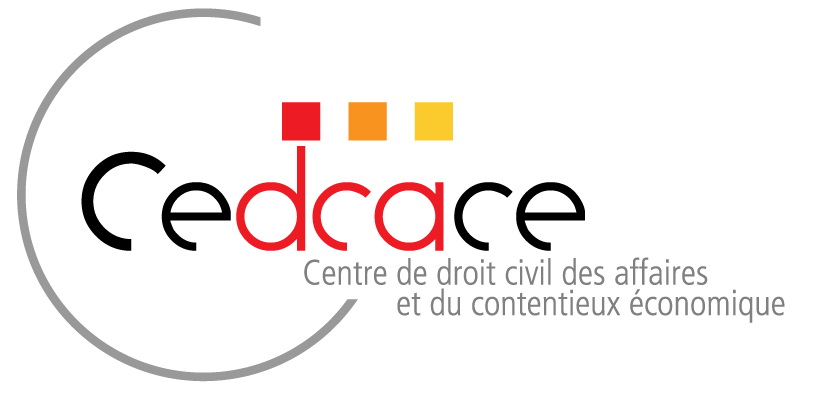 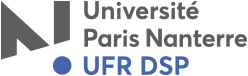 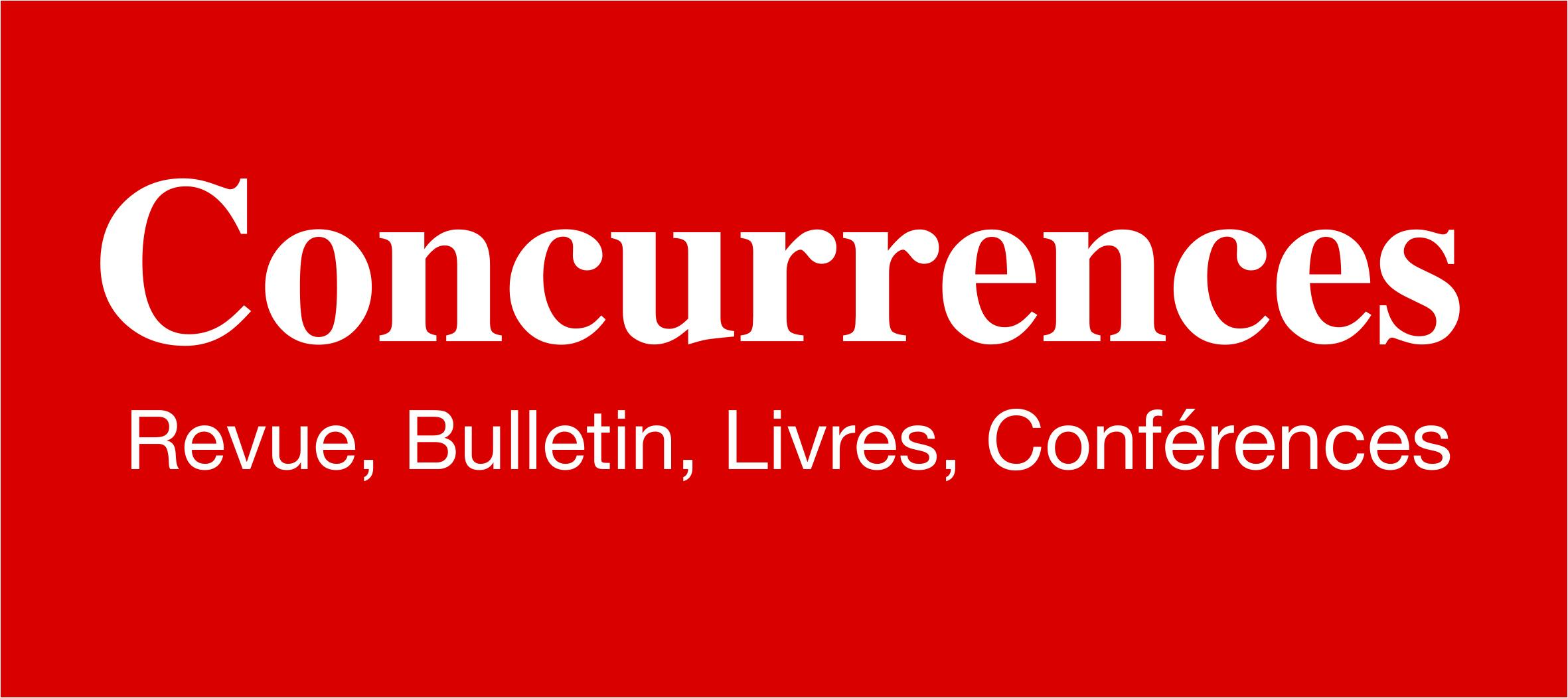 Digital market Act1er avril 2022Université Paris Nanterre. Bâtiment Weber (Bât W.).Propos introductifs (9h) - Laurence Idot, Professeur émérite Univ. Panthéon-Assas 1. La méthode (9h20 – 10h20)-   Présentation du texte : Stéphanie Yon-Courtin, Député européen- Articulation avec les autres textes existants : Martine Béhar-Touchais, Professeur Univ. La Sorbonne2. Le contenu (10h20 – 11h)-   Le statut de contrôleur d’accès : David Bosco, Professeur Univ. Aix-Marseille-   Les obligations et interdictions : Michel Debroux, Avocat3. Le point de vue des acteurs (11h30-12h30)Table ronde- Georgios Mavros, Responsable des affaires publiques Google- Pierre Petillault, Directeur général, Alliance de la Presse d’Information Générale- Benoît de Nayer, Co-CEO ActitoModérateur : Anne-Sophie Choné-Grimaldi, Professeur Univ. Paris-Nanterre4. L’approche comparative - OCDE (12h40 – 13h)-  Antonio Capobianco, OCDE, Acting Head of the Competition divisionEn présentiel et sur TEAMSInscription gratuite : strabon@parisnanterre.fr